Отработанные задания отправлять по электронной почте VVRomantsova@mail.ruЗАДАНИЕ для группы 221по ОП.05. Основы художественного проектирования одежды Урок 20,21  Практическое занятие № 10 Проектирование моделей одежды с различным пропорциональным соотношениемИнструкция к выполнению практического занятия № 10 Цель: - закрепление знаний о пропорциональных соотношениях, используемых при художественном оформлении одежды;- приобретение и закрепление практических навыков выполнения зарисовок моделей одежды с использованием различным пропорциональным соотношением деталей, работы с карандашами различной твердости, а также выполнения эскизов в цветеСодержание работыЗадания для выполнения практического занятия.1. По предложенным вариантам зарисовок выполнить свои эскизы трех моделей с различным пропорциональным соотношением частей в одежде (простые и иррациональные соотношения). 2. Выполнить эскизы с использованием графической техники «линия», пятно или с помощью цвета.3. Оформить отчет о ЛПР в виде зарисовок 3 моделей на формате А4 с записью пропорциональных соотношений отдельных частей одежды.Кроме того перед выполнением работы можно ознакомиться с аналогами работ по выполнению зарисовок. Для этого, в сети интернет наберите поиск «Пропорциональные соотношения в одежде» и выберите несколько понравившихся моделей. Дополнительные источники информации можно найти в предложенной литературе.При выполнении работы необходимо соблюдать пропорциональные соотношения частей одежды между собой и в целом ко всему размеру фигуры. После выполнения практического занятия учащийся должен:Знать: правила выполнения эскизов моделей одежды с различным пропорциональным соотношением частей.Уметь: выполнять технически правильно контурные и вспомогательные линии карандашом, владеть техникой выполнения зарисовок в цвете и карандаше.Сдать: зарисовку эскизов на женской фигуре, с указанием выбранных пропорциональных соотношений.Контрольные вопросы:Что такое «пропорция»? Какие существуют пропорциональные соотношения? В чем заключается принцип использования пропорциональных соотношений при проектировании костюма?Домашнее задание: повторить изученный материал по теме: Пропорциональные соотношения (конспект). Желающие могут выполнить сообщения по теме или презентацию.Варианты выполнения  практического задания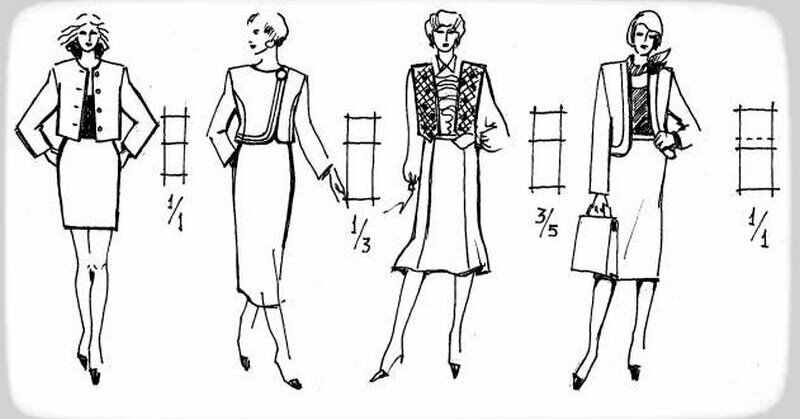 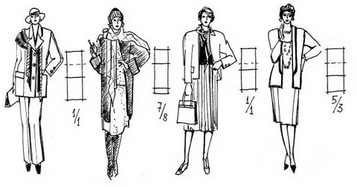 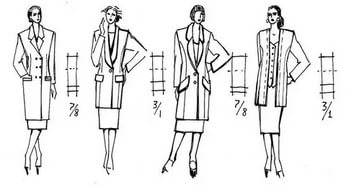 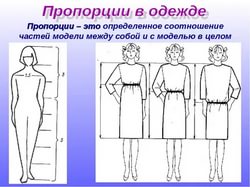 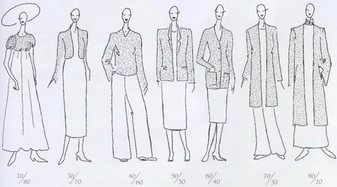 Пропорции в одежде — это соотношение отдельных её частей между собой и сочетание их с формой изделия в целом.Хороший мастер - портной старается смоделировать одежду для женщин, исходя из естественных пропорций фигуры. Длина платья и линия талии определяют пропорции разных частей изделия ( одежды). Линия талии влияет на форму и покрой лифа (верха платья), рукавов, юбки (или низа платья), т.е. на то, что определяет общий силуэт фигуры.Следует упомянуть так же о некоторых основных соотношениях, которые должны гармонировать между собой и с общим видом платья. Это:ширина воротника и ширина плеч;ширина полос отделки платья и ко всей его поверхностиширина отворота манжеты к ширине всей манжетыВ зависимости от месторасположения линии талии меняется и зрительное восприятие: впечатление от вида. Например: Повышенная талия при удлиненной юбке зрительно вытягивает всу фигуру. Такие пропорции имели место в костюме начала 19 века, назывались ампирными. Существуют кроме того и другие спобобы зрительно изменить пропорции фигуры.Основные источники:1. Флеринская Э.Б. История стилей в костюме – М.: «Академия», 2015.Интернет-ресурсы:http://pro-risunok.ru/  PRO- Рисунок.ru – информационный сайт, содержащий уроки рисования карандашом для начинающих помогут научиться рисовать и понять основы рисования человека. Уроки и обучение техники рисования портрета, рук, эмоций у людей разного возраста. http://www.grafik.org.ru/   Сайт "График" – информационный ресурс, посвященный классической, современной, русской и зарубежной графике. http://www.grafika.narod.ru/ Сайт Сергея Михайлова по обучению рисованию. Два урока по рисованию и галерея полученных после этого рисунков.http://jivopis.ru/ ЖИВОПИСЬ.РУ - энциклопедия живописи. Картины, репродукции, галереи. Самая полная подборка картин.Данный сайт является давней идеей разработчиков познакомить широкий круг пользователей Интернета с предметами искусства отечественных и зарубежных авторов написанные до 2000 года.